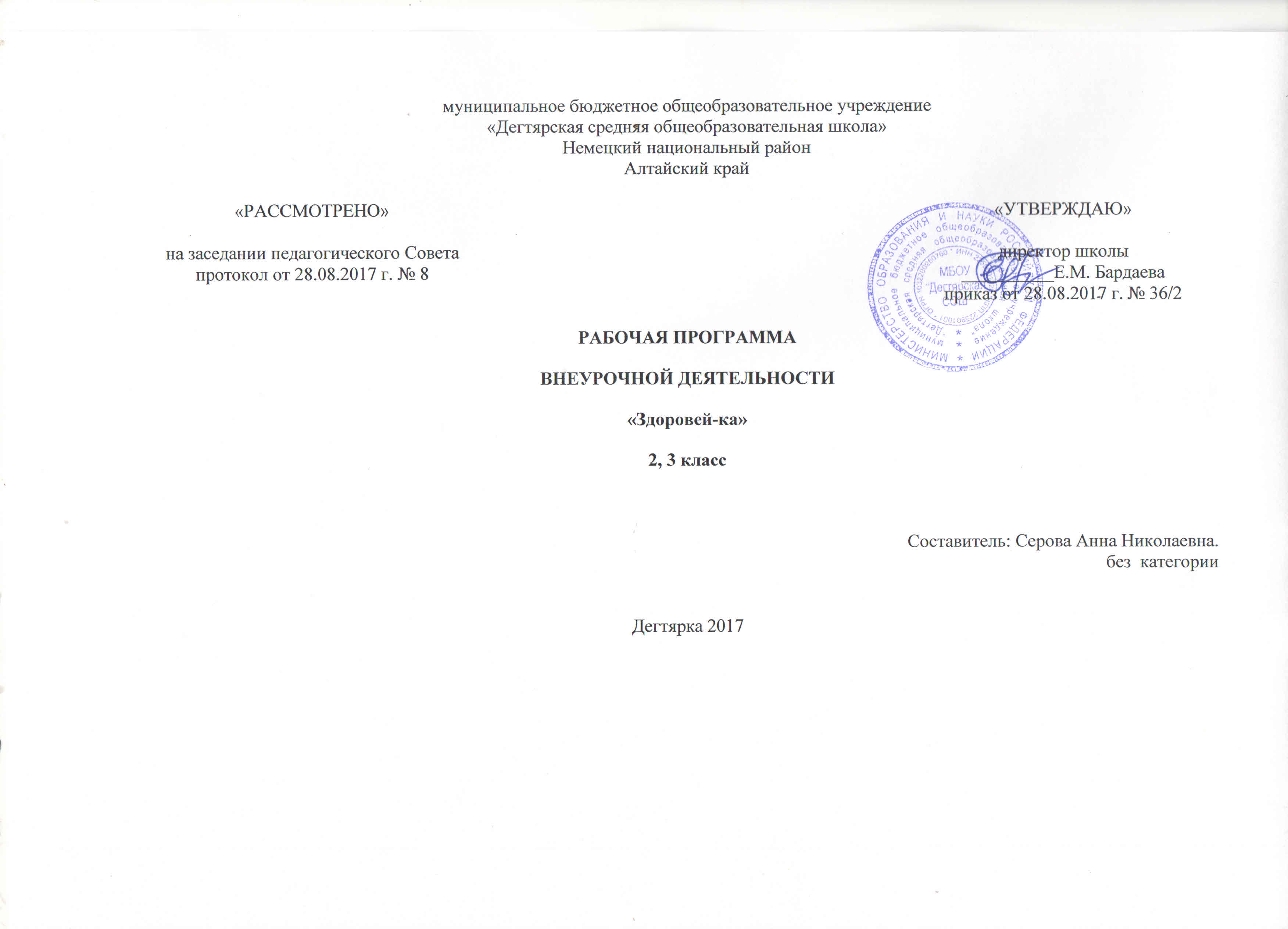 Программа «Здоровей-ка » составлена на основе “ Программы внеурочной спортивно- оздоровительной деятельности” ( корригирующая гимнастика для 1-4 классов) В.П. Степанов С.В. Сизев, Т.Н.Сафронов “ Программа внеурочной деятельности”Москва “ Просвещение” 2011 год Направление: спортивно – оздоровительноеПояснительная запискаВ настоящее время происходит резкое снижение уровня здоровья школьников, имеет место рост количества детей, имеющих всевозможные отклонения в состоянии здоровья, в особенности - в состоянии опорно-двигательного аппарата (ОДА). В этой связи укрепление здоровья детей является одной из важнейших задач социально-экономической политики нашего государства. Одним из направлений этой работы являются профилактические мероприятия по предупреждению заболеваний ОДА, в особенности - профилактика нарушений осанки и плоскостопия.  Осанка является интегральной характеристикой состояния организма. Неправильно сформированная осанка является не только косметическим дефектом, но и затрудняет деятельность внутренних органов, что в свою очередь может привести к серьезным заболеваниям. Традиционная организация учебного процесса при доминировании сидячей рабочей позы учащегося требует проведения специальных мероприятий, направленных на профилактику нарушений ОДА. Среди мер по профилактике нарушений осанки и плоскостопия, помимо правильного подбора мебели, обуви и одежды, своевременного отдыха, важная роль отводится организации двигательного режима школьника. Немаловажную роль играют и физические упражнения корригирующей направленности для мышц спины, брюшного пресса, плечевого пояса, стопы и голени. Целесообразны и регулярные занятия корригирующей гимнастикой. Особенно необходимы занятия оздоровительной физической культурой учащимся начальной школы. Ведь начало обучения в школе связано с резкой переменой двигательного режима, выражающейся в длительном пребывании в сидячей позе, в снижении двигательной активности. Именно в первые школьные годы важно компенсировать неблагоприятное влияние данных  факторов за счет использования корригирующих упражнений, что и нашло отражение в данной программе. Известно, что профилактика нарушений осанки и плоскостопия  должна проводиться среди учащихся всех медицинских групп. Однако традиционный  программный материал в основном предназначен для занятий с учащимися, отнесенными по состоянию здоровья к специальной медицинской группе. В этой связи остро стоит вопрос о занятиях с учащимися основной и подготовительной медгрупп. И это еще одна особенность данной программы.Программа предусматривает широкое использование на занятиях со школьниками спортивных упражнений, что будет способствовать повышению эмоциональности занятий и, как следствие, их эффективности. В качестве спортивных упражнений предлагается использовать наиболее доступные упражнения художественной гимнастики: они имеют ярко выраженный оздоровительный эффект, техника их выполнения способствует развитию статической мускулатуры и требует поддержания правильной осанки, которая в данном виде спорта является «рабочей осанкой». Повышению мотивации к занятиям способствует и выполнение занимающимися контрольных испытаний, подготовка и участие в показательных выступлениях (на физкультурных праздниках, праздниках здоровья и т.п.). Кроме того, для повышения эмоциональности занятий, создания яркого эмоционального фона в программе используются психорегулирующие упражнения, приемы самоконтроля и самооценки физического и эмоционального состояния. Освоение приемов самоконтроля влияет и на развитие функции внимания, которая, в свою очередь позволяет эффективнее выполнять саморегуляцию и способствовать повышению работоспособности, снижению энергозатрат организма. Помимо задач физического и психического оздоровления, программа решает и задачи духовно-нравственного воспитания и развития. Известно, что нынешнее подрастающее поколение ослаблено не только физически, оно незрело и с точки зрения нравственности, дезориентировано духовно и, как следствие, дезадаптировано к трудностям реальной действительности. В систему жизненных ориентиров современных школьников, как правило, не входят такие как трудолюбие, целеустремленность, упорство, без которых невозможно движение по тернистому жизненному пути. Данная программа предусматривает привитие детям важных социальных ценностей: любви и уважения ко всему живому – к природе, людям, самому себе. Это, в свою очередь, влияет на чистоту помыслов и поступков, формирование чувства ответственности и сопричастности ко всему происходящему.Как помочь школьнику, как сделать так, чтобы он начал жить активной, интересной и полноценной жизнью? Как сделать так, чтобы учение в школе вызывало прилив энергии, а обучение было в радость, развивало рефлексивные умения учащихся? Именно в решении этих вопросов и заключается   актуальность программы «Научись быть здоровым».Программа рассчитана на детей 7-10 лет, реализуется за 4 года.  Цель и задачи программыЦель данного курса: обеспечить возможность сохранения здоровья детей в период обучения в школе; научить детей быть здоровыми душой и телом, стремиться творить своё здоровье, применяя знания и умения в согласии с законами природы, законами бытия.Задачи:сформировать у детей необходимые знания, умения и навыки по здоровому образу жизни;формировать у детей мотивационную сферу гигиенического поведения, безопасной жизни, физического воспитания;обеспечить физическое и психическое саморазвитие;научить использовать полученные знания в повседневной жизни;добиться потребности выполнения элементарных правил здоровьесбережения.Каждое занятие должно приносить детям чувство удовлетворения, лёгкости и радости. Данная  программа строится на принципах:Научности -   содержится анализ статистических медицинских исследований по состоянию здоровья школьников.Доступности -  содержание курса составлено в соответствии с возрастными особенностями младших школьников. Коллективности – ребёнок получает опыт жизни в обществе, опыт взаимодействия с окружающими, с одноклассниками.Патриотизма – индентификация себя с Россией, её культурой.При этом необходимо выделить практическую направленность курса.Содержание занятий направлено на развитие у учащихся негативного отношения к вредным привычкам, на воспитание силы воли, обретение друзей и организацию досуга.Обеспечение мотивации    Быть здоровым – значит быть счастливым и успешным в будущей взрослой жизни.Ценностные ориентиры:В своей работе педагог должен ориентироваться не только на усвоение ребёнком знаний и представлений, но и становление его мотивационной сферы гигиенического поведения, реализации усвоения знаний и представлений в поведении. Педагог учитывает, что ребёнок, изучая себя, особенности организма, психологически готовится к тому, чтобы осуществлять активную оздоровительную деятельность, формировать своё здоровье.Методика работы с детьми должна строиться в направлении личностно-ориентированного взаимодействия с ребёнком, делается акцент на самостоятельное экспериментирование и поисковую активность детей.Содержание занятий желательно наполнять сказочными и игровыми сюжетами и персонажами. Введение игры в занятие позволяет сохранить специфику младшего школьного возраста.Каждое занятие должно приносить детям чувство удовлетворения, лёгкости и радости. Основные виды деятельности учащихся:беседыигрыэлементы занимательности и состязательностивикториныконкурсы праздникичасы здоровьяРежим и место проведения занятий:Занятия проводятся во второй половине дня.  Место проведения – спортивный зал, пришкольная спортивная площадка,  кабинет для внеурочных занятий.  Подвижные игры и спортивные праздники проходят по усмотрению учителя на свежем воздухе или в спортивном зале. Конкурсы, беседы, викторины в кабинете для внеурочных занятий.Программа рассчитана на 3 года, 102 часа. Во 2 классе – 34 часа, в 3 классе – 34 часа, в 4 классе – 34 часа. Занятия проводятся 1 раз в неделю по 45 минут.Рекомендации по организации и содержанию занятийкорригирующей гимнастикой для младших школьниковОсобенности проведения занятий и распределения содержания программыПри составлении поурочного планирования и определении содержания каждого занятия педагогу следует стремиться к разнообразию решаемых оздоровительных задач. Соблюдая балансмежду всеми разделами программы, важно на каждом занятии прорабатывать каждый из разделов. Иначе, при однобокойнаправленности, существует опасность одностороннего развитиятого или иного качества, что не только не решает оздоровительных задач, но и может нанести вред здоровью школьника.Формы подведения итогов работы:Анкетирование детей Спортивные праздники(соревнования) Ожидаемые результаты реализации программыВоспитательные результаты внеурочной спортивно-оздоровительной деятельности школьников (корригирующая гимнастика) распределяются по трём уровням.1. Результаты первого уровня (приобретение школьником социальных знаний, понимание социальной реальности и повседневной жизни): приобретение школьником знаний о правилахведения здорового образа жизни, об основных нормах гигиены тела и психогигиены, о технике безопасности на занятиях и правилах бесконфликтного поведения; о принятых в общественормах отношения к природе, окружающим людям; об ответственности за поступки, слова и мысли, за своё физическое и душевное здоровье; о неразрывной связи внутреннего мира человека и его внешнего окружения.2. Результаты второго уровня (формирование позитивного отношения школьника к базовым ценностям нашего общества и к социальной реальности в целом): развитие ценностногоотношения школьника к своему здоровью и здоровью окружающих его людей, к спорту и физкультуре, к природе: животным, растениям, деревьям, воде и т. д.3. Результаты третьего уровня (приобретение школьником опыта самостоятельного социального действия): приобретение школьником опыта актуализации спортивно оздоровительной деятельности в социальном пространстве; опыта заботы о младших, опыта самообслуживания, самооздоровления и самосовершенствования, опыта самоорганизации и организации совместной деятельности с другими школьниками; опыта управления другими людьми и принятия на себя ответственности за здоровье и благополучие других.В результате реализации программы у обучающихся будут сформированы УУД.Личностные результаты.У учеников будут сформированы:установка на безопасный, здоровый образ жизни;потребность сотрудничества со сверстниками,  доброжелательное отношение к сверстникам, бесконфликтное поведение,  стремление прислушиваться к мнению одноклассников;этические чувства на основе знакомства с культурой русского народа уважительное отношение к культуре других народов.Метапредметными результатами изучения курса  является формирование следующих универсальных учебных действий (УУД). Регулятивные УУД:Обучающийся научится:понимать и принимать учебную задачу, сформулированную учителем;осуществлять контроль, коррекцию и оценку результатов своей деятельностиПознавательные УУД:Обучающийся научится:проводить сравнение и классификацию объектов;понимать и применять полученную информацию при выполнении заданий;проявлять индивидуальные творческие способности.Коммуникативные УУД:Обучающийся научится:работать в группе, учитывать мнения партнеров, отличные от собственных;обращаться за помощью;формулировать свои затруднения;предлагать помощь и сотрудничество; слушать собеседника;договариваться и приходить к общему решению; формулировать собственное мнение и позицию;осуществлять взаимный контроль; адекватно оценивать собственное поведение и поведение окружающих.Предметные результаты:формирование первоначальных представлений о значении   спортивно-оздоровительных занятий  для укрепления здоровья, для  успешной учёбы и социализации в обществе.овладение умениями организовывать здоровьесберегающую жизнедеятельность (режим дня, утренняя зарядка, оздоровительные мероприятия, полезные привычки, подвижные игры и т.д.)Содержание деятельностиРаздел 1. Вводное занятие (1 час)Правила техники безопасности. Правила подбора и хранения инвентаря.Раздел 2. Теоретические сведения (основы знаний) (6 часов)2.1. Здоровье человека и влияние на него физических упражнений (2 часа). Здоровье физическое, психическое, душевное. Здоровый образ жизни и мысли (экология души). Потребность в движении тела как выражение потребности души. 2.2. Влияние питания на здоровье(2 часа). Режим и рацион питания для растущего организма. Питьевой режим школьника. Психогигиена питания. Формирование ценностного отношения к еде и воде как к связующей нити человека и природы. 2.3. Гигиенические и этические нормы (2 часа). Гигиенические нормы (гигиенические процедуры до и после занятия, в повседневной жизни; уход за гимнастической формой, за повседневной одеждой, за инвентарем). Этические нормы (нормы поведения на занятиях, до и после них, в повседневной жизни, взаимоотношения с педагогом, с товарищами, помощь  начинающим и отстающим, основы бесконфликтного поведения на занятиях и в повседневной жизни). Взаимосвязь гигиенических и этических норм (соблюдение правил гигиены как проявление уважения к окружающим и окружающему миру). Взаимосвязь этических норм и правил техники безопасности (уважительное и бесконфликтное поведение как основа безопасности на занятиях).Раздел 3. Общая физическая подготовка (21  час).3.1. Упражнения в ходьбе и беге (4 часа). Строевые упражнения. Упражнения в ходьбе с соблюдением правильной осанки; на носках, пятках, наружном и внутреннем крае стопы; с перекатом с пятки на  носок; с высоким подниманием бедра; в полуприседе; сочетание ходьбы с дыханием. Упражнения в беге на месте и в передвижении; на носках; с высоким подниманием бедра; захлестом голени; боком приставным и скрестным шагом; спиной вперед; с различными движениями рук; с подскоками; с изменением темпа.3.2. Упражнения для плечевого пояса ирук (4 часа). На месте в различных исходных положениях; в движении; с предметами (скакалками, палками, мячами, обручами); с партнером.3.3. Упражнения для ног (4 часа). На месте в различных исходных положениях; у опоры; в движении; с предметами; с партнером.3.4. Упражнения для туловища (5 часов).На месте в различных исходных положениях (стоя, сидя, лежа на спине, животе, на боку); у опоры; в движении; с предметами; с партнером.3.5. Комплексы общеразвивающих упражнений(4 часа). На месте в различных исходных положениях; с чередованием исходных положений; у опоры; в движении; с предметами; с партнером. Формирование эстетического вкуса и проявление творческих способностей школьников посредством самостоятельного составления комплексов ОРУ (под музыкальное сопровождение).Раздел 4. Специальная физическая подготовка (54 часа).4.1. Формирование навыка правильной осанки. Осанка и имидж (14 часов). Упражнения в различных исходных положениях; у стены; у зеркала; с закрытыми глазами; с самоконтролем и взаимоконтролем; с предметами. Потребность и навык красивой походки. Осанка, походка и имидж.4.2. Укрепление мышечного корсета (12 часов). Упражнения на месте в различных исходных положениях (стоя, сидя, лежа на спине, животе, на боку); у опоры; в движении; с предметами (палками, резиновыми бинтами); с предметами художественной гимнастики (скакалками, мячами, обручами); с партнером.4.3. Укрепление мышечно-связочного аппарата стопы и голени (10 часов). Упражнения у опоры; в движении; с предметами художественной гимнастики (скакалками,  мячами, обручами).4.4. Упражнения на равновесие (6часов).На месте в различных исходных положениях туловища (вертикальных, наклонных);  на носках; с поворотами; в движении; с предметами (палками, скакалками, мячами, обручами); с партнером. Взаимосвязь равновесия физического и психического.4.5. Упражнения на гибкость (7 часов). Воспитание гибкости позвоночника, тазобедренных и голеностопных суставов, выворотности в плечевых  суставах с помощью статических и динамических упражнений на растягивание: на месте в различных исходных положениях (стоя, сидя, лежа); у опоры; в движении; с предметами; с партнером. Психологические факторы гибкости (отсутствие психоэмоционального напряжения). 4.6. Акробатические упражнения (5 часов). Стойка на лопатках, мост, перекаты, кувырки, стойка на руках у стены, соединение элементов. Психологические факторы освоения акробатических упражнений: отношение к чувству страха как к союзнику.  Раздел 5. Дыхательные упражнения (4часа)Упражнения стоя, сидя, в передвижении; упражнения на согласование движений и дыхания; упражнения с задержкой и усилением дыхания; упражнения на развитие носового дыхания; упражнения на развитие различных типов дыхания (грудной тип, ключичный, брюшной, полное дыхание); комплексы дыхательных упражнений. Формирование ценностного отношения к дыханию: дыхание – акт единения с природой. Раздел 6. Упражнения на расслабление (3 часа)Упражнения в различных исходных положениях (лежа, сидя, стоя), в передвижении; активные и пассивные упражнения; локальные и общие; упражнения с партнером.Раздел 7. Самоконтроль и психорегуляция (4 часа).Самоконтроль по: общей двигательной активности и самочувствию, ЧСС, частоте и глубине дыхания, по голосу и речи, по особенностям поведения. Психорегуляция (снятие психоэмоционального напряжения, мобилизация). Способы психорегуляции (двигательные, дыхательные, ментальные, комбинированные, идеомоторные).Раздел 8. Самомассаж и взаимомассаж (3 часа)Назначение массажа (снятие утомления, психоэмоционального напряжения, подготовка организма к выполнению предстоящей деятельности); показания и противопоказания к применению; гигиенические требования к проведению массажа; приемы массажа в различных исходных положениях массируемого (лежа, сидя, стоя); массаж различных мышечных групп; активные и пассивные приемы массажа.Раздел 9. Контрольные испытания и показательные выступления (6 часов).9.1. Физкультурный праздник (3 часа). I вариант (мероприятие общешкольного масштаба). Показательные выступления. Групповое или сольное выступление с демонстрацией под музыку комплексов гимнастических упражнений (с предметами и без). Демонстрация отдельных упражнений общефизической подготовки или технических элементов в качестве образца для подражания для незанимающихся. II вариант (мероприятие для начальной школы: соревнуются только занимающиеся или занимающиеся с незанимающимися). Соревнования по физической подготовке и простейшим элементам гимнастики (с предметами и без). Можно предложить выступающим следующие тесты физической подготовленности: - гибкость позвоночника: наклон вперед из положения сидя;- гибкость (выворотность) плечевых суставов;- силовая выносливость мышц туловища: в положении лежа на животе удержание туловища, разогнутого под углом 45˚;- сила мышц ног: прыжок в длину с места;- силовая выносливость мышц брюшного пресса: в положении лежа на спине удержание ног, согнутых под углом 45˚ в тазобедренных суставах;- проба на равновесие: стоя на всей стопе одной ноги с закрытыми глазами или на носке одной ноги с открытыми глазами;- комплексное тестирование координации движений, скоростной выносливости, силы мышц ног: прыжки через скакалку до ошибки или отказа испытуемого.9.2. Праздник здоровья (3час).I вариант (мероприятие общешкольного масштаба). Конкурсы по корригирующей гимнастике и здоровому образу жизни, на которых выполняются задания как связанные с физическими упражнениями оздоровительного характера, так и с творческими способностями (рисунки, стихи, рассказы и т.д.), выражающими отношение к занятиям и ЗОЖ. Постановка сценок на тему ЗОЖ. Возможны также семейные конкурсы.II вариант (мероприятие для начальной школы). Показательные сольные и групповые выступленияс демонстрацией гимнастических комплексов оздоровительной направленности (на осанку, на укрепление мышечного корсета, на укрепление мышечно-связочного аппарата стоп, на развитие вестибулярной устойчивости, на развитие гибкости). Учебно-тематический планна 3 года обученияКалендарно-тематический    план 2  классКалендарно-тематический    план 3 классМатериально-техническое обеспечение:Спортивный зал;Маты;Гимнастические скамейки;Мячи, обручи, кегли, скакалки;музыкальная фонотека;Методические разработки праздниковЭлектронные презентации Названия разделов , темКоличество часов2кл3кл4кл1Вводное занятие (правила техники безопасности)112Теоретические сведения (основы знаний)62.1Здоровье человека и влияние на него физических упражнений112.2Влияние питания на здоровье112.3Гигиенические и этические нормы113Общая физическая подготовка213.1Упражнения в ходьбе и беге42113.2Упражнения для плечевого пояса и рук41213.3Упражнения для ног41123.4Упражнения для туловища51223.5Комплексы общеразвивающих упражнений42114Специальная физическая подготовка544.1Формирование навыка правильной осанки. Осанка и имидж145544.2Укрепление мышечного корсета124444.3Укрепление мышечно-связочного аппарата стопы и голени103344.4Упражнения на равновесие62224.5 Упражнения на гибкость73224.6Акробатические упражнения51225Дыхательные упражнения41216Упражнения на расслабление31117Самоконтроль и психорегуляция41128Самомассаж и взаимомассаж31119Контрольные испытания и показательные выступления69.1Физкультурный праздник1119.2Праздник здоровья111Всего102343434№ урокаДатаНазвания разделов, темКоличество часов, отводимых на освоение каждой темы№ урокаДатаНазвания разделов, темКоличество часов, отводимых на освоение каждой темы16.09Вводное занятие (правила техники безопасности)1Теоретические сведения (основы знаний)213.09Здоровье человека и влияние на него физических упражнений1320.09Влияние питания на здоровье1Гигиенические и этические нормыОбщая физическая подготовка4-527.09 - 4.10Упражнения в ходьбе и беге2611.10Упражнения для плечевого пояса и рук1718.10Упражнения для ног1825.10Упражнения для туловища19-101.11- 8.11Комплексы общеразвивающих упражнений2Специальная физическая подготовка11,12,13,14,1515,22,29.11- 6, 13.12Формирование навыка правильной осанки. Осанка и имидж516,17,18,1920,27.12 – 10,17.01Укрепление мышечного корсета420,21,2224,31.01-7.02Укрепление мышечно-связочного аппарата стопы и голени323,2414,21.02Упражнения на равновесие225,26,2728.02 – 7,14.03 Упражнения на гибкость32821.03Акробатические упражнения12928.03Дыхательные упражнения1304.04Упражнения на расслабление13111.04Самоконтроль и психорегуляция13218.04Самомассаж и взаимомассаж1Контрольные испытания и показательные выступления3325.04Физкультурный праздник1342.05Праздник здоровья1№ урокаДатаНазвания разделов, темКоличество часов, отводимых на освоение каждой темы№ урокаДатаНазвания разделов, темКоличество часов, отводимых на освоение каждой темыВводное занятие (правила техники безопасности)Теоретические сведения (основы знаний)Здоровье человека и влияние на него физических упражнений16.09.Влияние питания на здоровье1213.09Гигиенические и этические нормы1Общая физическая подготовка320.09 - Упражнения в ходьбе и беге14,527.09 - 4.10 Упражнения для плечевого пояса и рук2611.10 Упражнения для ног17,818.10-25.10Упражнения для туловища291.11Комплексы общеразвивающих упражнений1Специальная физическая подготовка10,11,12,13,14- 8,15,22,29.11- 6, Формирование навыка правильной осанки. Осанка и имидж515,16,17,1813,20,27.12 – 10Укрепление мышечного корсета419,20,2117,24,31.01-Укрепление мышечно-связочного аппарата стопы и голени322,237,14.02Упражнения на равновесие224,2521,28.02  Упражнения на гибкость226,27– 7,14.03 Акробатические упражнения228-2921.03- 28.03Дыхательные упражнения2304.04Упражнения на расслабление13111.04Самоконтроль и психорегуляция13218.04Самомассаж и взаимомассаж1Контрольные испытания и показательные выступления3325.04Физкультурный праздник1342.05Праздник здоровья1